The City School
North Nazimabad Boys Campus
Worksheet for class 9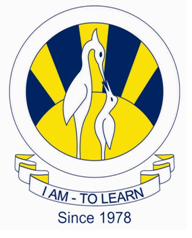 Date: 05-03-2016
Subject: Islamiyat
Teacher: Naveed Qureshi
2nd monthly test topics  History and importance of QuranHistory and importance of HadisBlog question Q1. Outline the stages of comipilation of hadis after the death of the prophet Mohammad (s.a.w)?Q2. Briefly describe the Sanad and Matan?